Office of the Lieutenant Governor Suzanne Crouch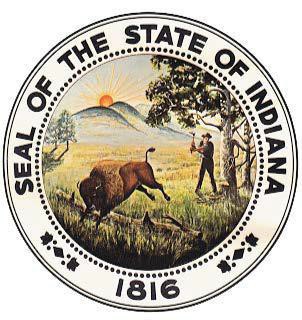 200 West Washington Street, Suite 333Indianapolis, IN 46204-2027AgriVision Award ApplicationPlease email this application to ISDA Communications at communications@isda.in.gov or mail it to: 	ATTN: ISDA Communications Indiana State Department of AgricultureOne North Capitol Avenue, Suite 600   Indianapolis, IN 46204                                                Nominator’s information                                                Nominator’s information                                                Nominator’s informationFull NameFull NameFull NameAddressAddressAddressCityStateZipEmail Address Phone NumberNomineeNomineeNominee’s Full NameNominee’s Job Title, Affiliation Position of the Please explain why you are nominating them for the AgriVision Award:Please explain why you are nominating them for the AgriVision Award: